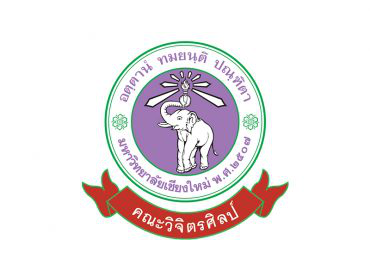 ชื่อ-สกุล ผู้ขอใช้บริการ........................................................ สาขาวิชาฯ/หน่วยงาน....................................... เบอร์โทร.................      อาจารย์   	  เจ้าหน้าที่       นักศึกษา ชั้นปีที่............. รหัสนักศึกษา....................................... มีความประสงค์จะยืมวัสดุ/ครุภัณฑ์/สื่ออุปกรณ์การเรียนการสอนเพื่อใช้ในงาน/กระบวนวิชา................................................................................................. สถานที่ใช้งาน ........................................................................................................ เวลา..........................น. ถึง...........................น.ยืม วัน/เดือน/ปี..................................................... ส่งคืน วัน/เดือน/ปี................................................... รวมมีกำหนด..............วัน	หากเกิดการสูญหายหรือชำรุด ข้าพเจ้า(ผู้ยืม)ขอรับผิดชอบชดใช้ภายใน 7 วันทำการ เพื่อมิให้เกิดความเสียหาย      ทางราชการ โดยมีวัสดุ/ครุภัณฑ์/สื่ออุปกรณ์การเรียนสอนที่ต้องการยืม ดังรายการต่อไปนี้ลงชื่อ....................................................ผู้ขอใช้บริการยืม	ลงชื่อ.........................................................อาจารย์ที่ปรึกษา/อาจารย์ประจำ	  ................../………….../…………..                                                   ……………/………………./………………..      (กรณีเป็นนักศึกษา)เงื่อนไขการขอใช้บริการยืม1.โปรดแนบหลักฐานบัตรประจำตัวนักศึกษา หรือบัตรประจำตัวประชาชนทุกครั้งในการยืมวัสดุ/ครุภัณฑ์/สื่ออุปกรณ์การเรียนการสอน2.การยืมไม่เกิน 3 วันทำการ (หากประสงค์จะใช้ต่อ โปรดนำมาคืนและยืมอีกครั้ง)3.ไม่อนุญาตให้ยืมสินทรัพย์ของหน่วยงานคณะฯ เพื่อธุรกิจ หรือเพื่อกิจการ ผลประโยชน์ส่วนตัว หรือนำไปใช้ส่วนตัว4.ไม่อนุญาตให้ยืมครุภัณฑ์ของหน่วยงานคณะฯ เพื่อการติดตั้ง หรือเป็นส่วนประกอบของผลงานส่งอาจารย์สำหรับผู้ขอใช้บริการ(ยืม)สำหรับผู้ขอใช้บริการ(ยืม)สำหรับผู้ขอใช้บริการ(ยืม)สำหรับเจ้าหน้าที่สำหรับเจ้าหน้าที่ลำดับรายการจำนวนรหัสสินทรัพย์หมายเหตุบันทึกความเห็น      (    ) เห็นควรอนุมัติ  					 (    ) อนุมัติ(    ) ไม่เห็นควรอนุมัติ เพราะ                                         	 (    ) ไม่อนุมัติ เพราะ............................................................................................      	 ……………………………………………………………………………………ลงชื่อ..............................................................ผู้รับเรื่อง                    ลงชื่อ..............................................................หัวหน้าหน่วยงาน/               เจ้าหน้าที่ประจำหน่วยงาน                                      ตำแหน่ง........................................................        ผู้มีอำนาจอนุมัติ    	............./................./...............                                                  ……………/………………/……………..บันทึกการส่งคืน   		(     ) ส่งคืนครบถ้วน และอยู่ในสภาพดี  (     ) ส่งคืนไม่ครบ ค้างรายการที่...............................………………………………………………………(     ) ส่งคืนครบ มีรายการชำรุดเสียหาย ดังนี้  ...........................................................................................................................................ลงชื่อ..............................................................ผู้ส่งคืน                       ลงชื่อ................................................................... ผู้รับคืน            ............./............../..............                                                        เจ้าหน้าที่ประจำหน่วยงาน                                 							                ............../................./..............